Аттестация педагогических работников с целью установления квалификационной категории в 2024 годуСсылка на сайт ГБОУ ДПО РК КРИППО (нормативные документы)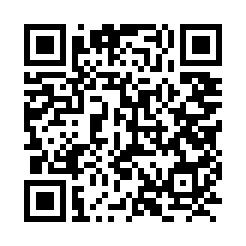 Ссылка на папку с образцами документов (заявления, ходатайство, формы)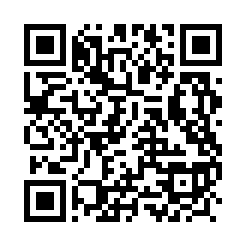 